Building Composite Structures Behaviours/StrategiesBuilding Composite Structures Behaviours/StrategiesBuilding Composite Structures Behaviours/StrategiesStudent plays with 3-D solids, but does not know which solids to use to construct a composite structure.Student constructs a composite structure with3-D solids, but uses only one type of solid or only uses solids with square or rectangular faces.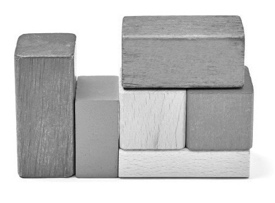 Student constructs a composite structure with 3-D solids, but struggles to identify the solids used.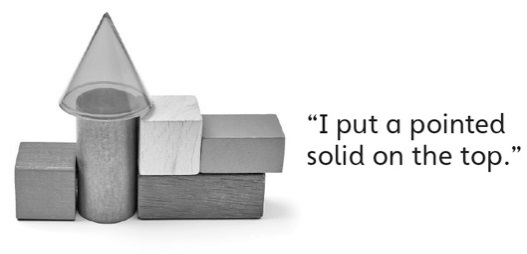 Observations/DocumentationObservations/DocumentationObservations/DocumentationStudent constructs a composite structure with3-D solids and identifies the solids used, butstruggles to name the shapes of visible faces.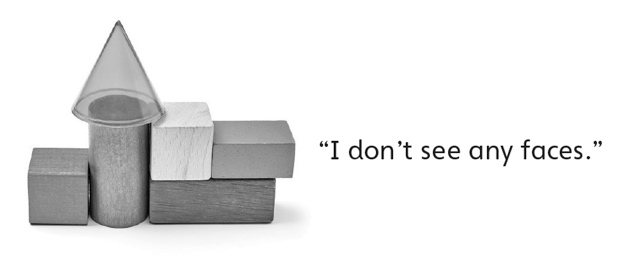 Student constructs a composite structure with3-D solids and identifies solids and faces, butstruggles to compare structures.Student successfully constructs a compositestructure with 3-D solids, identifies solids and faces, and compares structures.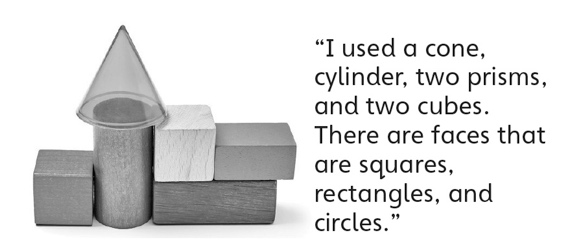 Observations/DocumentationObservations/DocumentationObservations/Documentation